                               BANKACILIK VE SİGORTACILIK ENSTİTÜSÜ													    ……../……/2020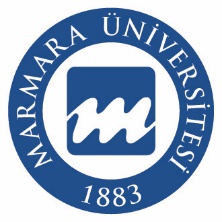 ONLİNE (ÇEVRİMİÇİ) SINAV BEYAN FORMU Enstitünüzün..................................................................................................Anabilim Dalı, ....................................................................................................................................... Bilim Dalı, ..............................................numaralı Tezli Yüksek Lisans           Doktora   öğrencisi……………………………….….. Yeterlik          Tez Önerisi         Tez Savunması sınavını, aşağıda adı belirtilen jürinin belirtilen gerekçesi nedeni ile online (çevrimiçi) yapılması hususunda gereğini bilgilerinize arz ederim. Jüride 60 yaş üstü üye bulunmaktadır.	 	      ……………………………………….. Jüride 10 yaş altı çocuğu olan üye bulunmaktadır.	     ……………………………………….. Jüride kronik hastalığı olan üye bulunmaktadır.  	     ……………………………………….. Jüride hamile olan üye bulunmaktadır.		      ……………………………………….. TEZ DANIŞMANI Tarih : Adı-Soyadı : İmzası :